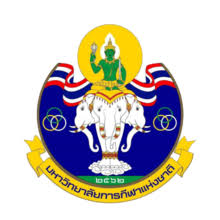 แบบรายงานสรุปผลการเข้าร่วมการแข่งขันกีฬาของบุคลากรและนักศึกษา สังกัดมหาวิทยาลัยการกีฬาแห่งชาติ วิทยาเขต..........................ประจำเดือน ……………………................ พ.ศ...........การแข่งขันกีฬา………………………………….........................ช่วงเวลาจัดการแข่งขัน……………………………..……      ระดับชาติ       ระดับนานาชาติข้อมูลบุคลากรข้อมูลนักศึกษาหมายเหตุ     1. ให้รายงานทุกสิ้นเดือน		       2. ให้แนบเอกสารหลักฐานประกอบทุกรายการ 3.รายการแข่งขันนานาชาติ หากไม่ได้รับเหรียญรางวัล ให้ระบุลำดับที่ได้รับในการแข่งขันของแต่ละประเภทในรายการนั้นๆ มาด้วย พร้อมระบุจำนวนประเทศที่เข้าร่วมการแข่งขันที่ชื่อ-สกุลตำแหน่ง (ผู้บริหาร/อาจารย์/เจ้าหน้าที่)คณะปฏิบัติหน้าที่ (ผู้จัดการทีม/ผู้ฝึกสอน/            ผู้ช่วยผู้ฝึกสอน/ นักวิทยาศาสตร์การกีฬา/อื่นๆ)หมายเหตุรวมที่ชื่อ-สกุลชั้นปีคณะสถานะนักศึกษาที่เข้าร่วมการแข่งขันสถานะนักศึกษาที่เข้าร่วมการแข่งขันชนิดกีฬาประเภทการแข่งขันผลการแข่งขันผลการแข่งขันผลการแข่งขันผลการแข่งขันเอกสารประกอบ ()เอกสารประกอบ ()เอกสารประกอบ ()ที่ชื่อ-สกุลชั้นปีคณะในศูนย์ฯนอกศูนย์ชนิดกีฬาประเภทการแข่งขันทองเงินทองแดงรวมเหรียญภาพถ่ายใบประกาศอื่นๆรวม